У  К  Р А  Ї  Н  А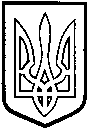 	                                ТОМАШПІЛЬСЬКА РАЙОННА РАДА                                               В І Н Н И Ц Ь К О Ї  О Б Л А С Т ІРОЗПОРЯДЖЕННЯ  від 21 квітня 2017 року №15Про скликання позачергової сімнадцятої сесії районної ради сьомого скликанняВідповідно до статей 46, 55 Закону України «Про місцеве самоврядування в Україні», статті 16 Регламенту районної ради 7 скликання:1. Скликати 17 позачергову сесію районної ради 7 скликання 27 квітня 2017 року о 10 00 годині в залі засідань районної ради.2. На розгляд сесії внести такі питання:- Про передачу об’єктів спільної власності територіальних громад району до комунальної власності Томашпільської об’єднаної територіальної громади.- Інші.3. На сесію запросити Томашпільського та Вапнярського селищних голів, керівників окремих управлінь та відділів райдержадміністрації, представників політичних партій і громадських організацій району, засобів масової інформації.4. Комунальному підприємству «Редакція газети і радіомовлення «Томашпільський вісник» дати оголошення про скликання 17 позачергової сесії районної ради 7 скликання.Голова районної ради					Д.КоритчукСтратій В.О. 2-26-61